                 Фото домов выставленных на продажу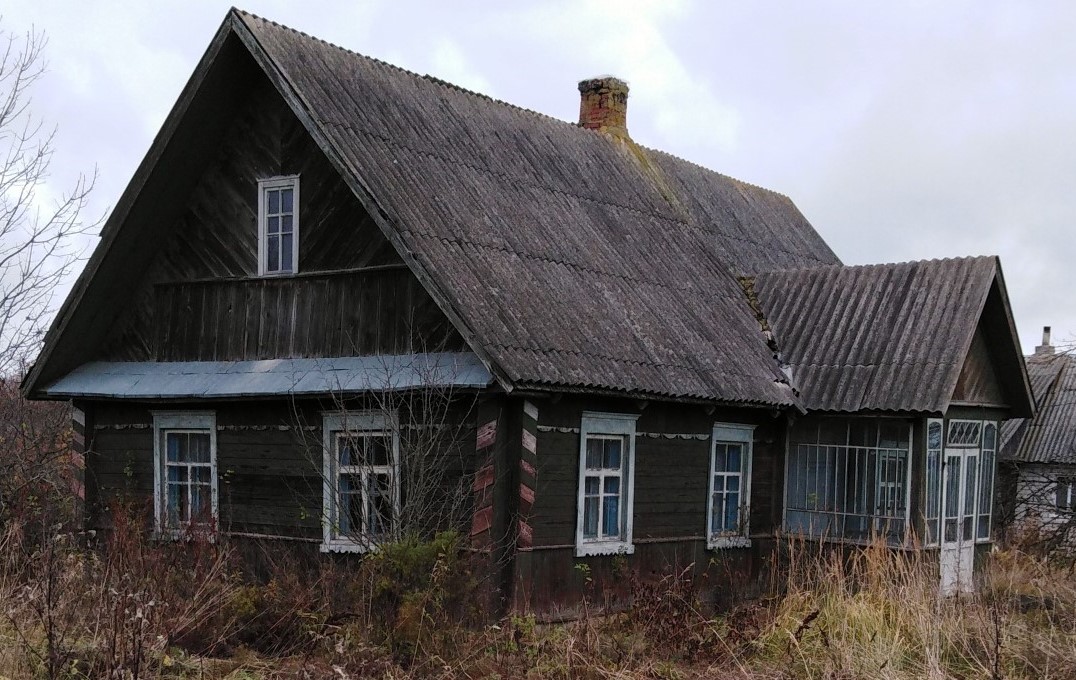 д. Квачи, ул.Центральная, д.21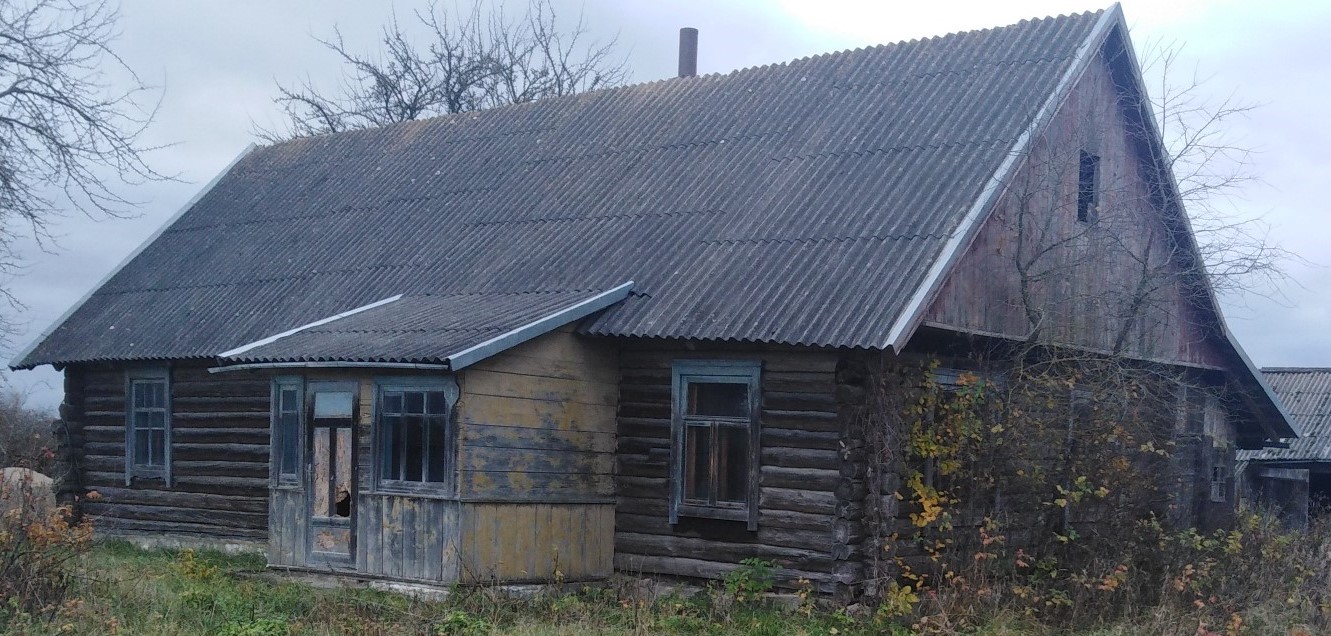 д. Журавнёво, ул.Полевая, д.1